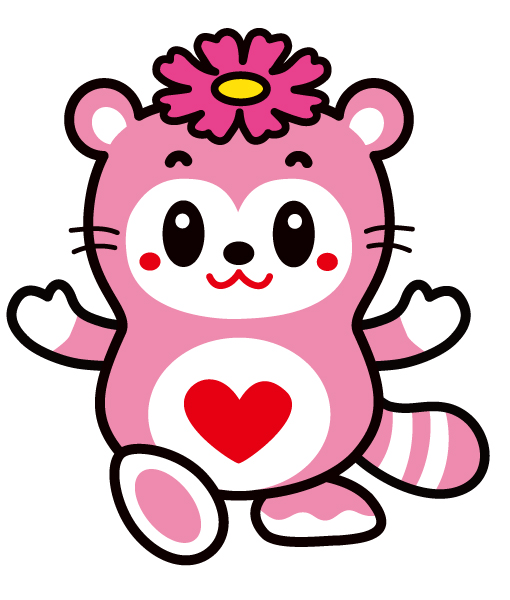 愛      称愛称のコンセプト氏      名性　　　別年　齢住　　　　所電話番号